 Silésia Pizzetti Augustinho 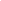 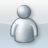 Silésia Pizzetti Augustinhosilesiapizzetti@hotmail.comInvia messaggio di posta elettronicaTrova messaggio di posta elettronicaPianifica puliziaA Acivi- grupo veneto Derlei e .... 
Caro Giliardi:
 
Compartinhamos da alegria de reunir as associações catarineses em prol da 
manutenção da cultura italiana. Conta conosco.
 Nome da Associação: ACIVI- Associação Cultural Italo-Veneta de IçaraResponsável: Salvio CastagnettiCidade: Içara - SCTelefones para contato: 96046555 (Dido - Salvio Castagnetti) e 99046157(Silèsia Pizzetti - secretaria)e-mail para contato: silesiapizzetti@hotmail.comTanti  saluti,Silésia Pizzetti AugustinhoACIVI - Içara - SCFrom: giligava@hotmail.com
To: faiesc@hotmail.com
CC: terra-veneta@googlegroups.com
Subject: { terra-veneta} FEDERAÇÃO ITALIANA PARA SANTA CATARINA!
Date: Thu, 19 Jan 2012 14:13:55 -0200Caros amigos e amigas: Em 2011, celebramos 150 da unificação italiana.Naquele mesmo ano, alguns representantes de associações italianas de Santa Catarina, assinaram uma declaração que tornamos pública a partir de agora.Queremos com a participação de todos, neste ano de 2012, ano da Itália no Brasil,FUNDAR UMA FEDERAÇÃO ITALIANA EM SC!Não mais isolados! Não apenas Lombardos, Trentinos, Vênetos e outras associações regionais; Continuaremos com todas, mas unidas numa federação!Também associações de canto, dança, teatro, comércio e indústria também são chamadas a participar!Federação é organização!Federação é união!O sul catarinense vêneto precisa e quer saber o que acontece no "trentino vale do itajaí" e vice-versa;O italianíssimo oeste catarinense precisa ser conhecido  pelos agentes culturais do planalto e capital e vice-versa.Federação é a solução!Auxiliará, nunca mandará, na organização e divulgação daquilo que  queremos aqui em Santa Catarina e do que a Itália e todas as suas regiões quiserem que seja divulgado aqui também! A federação não está pronta. Será iniciada!Quem quiser juntar-se a nós nesse ideal seja bem-vindo!Em sintonia com todos anunciaremos a data do primeiro encontro para a fundação da mesma!Nesse primeiro momento, queremos que os interessados em participar nos mandem para o e-mail: faiesc@hotmail.com os seguintes dados:Nome da Associação:Responsável:Cidade:Telefones para contato:e-mail para contato:Sendo o que tínhamos para o momento desde já nossos sinceros agradecimentos e desejamos que todos nos auxiliem na ampla divulgação dessa iniciativa! AJUDEM-NOS!BENVENUTI - ARRIVEDERCI!Giliard Cesconeto Gava e Neide de PellegrinMembros designados para divulgação e organização da FAIESCEIS A DECLARAÇÃO:DECLARAÇÃODICHIARAZIONENós, representantes das associações italianas do Estado de Santa Catarina, Noi, rappresentanti delle associazioni italiane dello Stato di Santa Catarina,participantes no 1º encontro doa jovens ítalo-descendentes dos Estados do Paraná e de Santa Catarinapartecipanti del 1º incontro dei giovani italodiscendenti degli Stati del Paraná e di Santa Catarina(CGCOMITES PR/SC), aos 27 de Agosto de 2011, na cidade de Brusque (SC), às  14h30min,(CGCOMITES PR/SC), ai 27 d´agosto di 2011, nella città di Brusque(SC), alle 14h30min,,                              DECLARAMOSDICHIARIAMO a intenção de juntos iniciar a organização da l´intenzione di insieme iniziare l´organizazione dellaFEDERAÇÃO DAS ASSOCIAÇÕES ITALIANAS DO ESTADO DE SANTA CATARINA (FAIESC).FEDERAZIONE DELLE ASSOCIAZIONI ITALIANE DELLO STATODI SANTA CATARINA (FAIESC)Para tanto designamos Giliard Cesconeto Gava e Neide de Pellegrin para a divulgação e a organização  Pertanto designamo Giliard Cesconeto Gava e Neide de Pellegrin per la divulgazione e l´organizazionedo 1º encontro, para estabelecer a fundação da federação, definindo  local, horário e data.del 1º incontro, per stabilire la fondazione della federazione , definendo locale, orario e giornoBrusque, Santa Catarina, 27 agosto de 2011.Brusque, Santa Catarina, 27 agosto di 2011.  Assina                                                                Associação                                                     CidadeFirma                                                                Associazione                                                  CittáGiliard Cesconetto Gava                                      Trevisani nel Mondo                                        Nova VenezaNeide de Pellegrin                                              Círculo Italiano                                               Cocal do SulJosé Crepaldi                                                     Bellunesi nel Mondo                                        SiderópolisÁlvaro Bortolotto Preis                                        Circulo Ítalo-Brasileiro                                     FlorianópolisDébora Darós                                                    Circolo Trentino Gasparin                                GasparGiovani Durigon                                                 Círculo Italiano                                                LagesAlessandraCarioni Evangelista                            Associação Veneta                                          Florianópolis      Fabíola Cechinel                                                Trevisani nel Mondo                                        TubarãoSimone Sehnem                                                Circolo Trentino                                              TaióMarcelo Nardelli                                                Bellunesi nel Mondo                                        Jaraguá doSul Sérgio Luiz Maccari Junior                                 Trevisani nel Mondo                                         Urussanga Cristiane Zucchi   Sopelsa Segala                       Ítalo-vêneta                                                     ConcórdiaAlyson Darugna                                                 Veneta                                                          BlumenauJosé Campestrini                                               Circolo Trentino                                              BlumenauFábio Maestri Baggio                                         Circolo dei Bergamaschi                                  BotuveráFábio Maestri Baggio                                         Coral Italiano São José                                   BotuveráMárcio Fumagalli                                              Circolo Italiano                                               BrusqueDa:terra-veneta@googlegroups.com per conto di Silésia Pizzetti Augustinho (silesiapizzetti@hotmail.com) 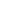 Inviato:giovedì 19 gennaio 2012 18:41:12A: Acivi- grupo veneto Derlei e .... (terra-veneta@googlegroups.com)